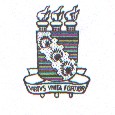 UNIVERSIDADE FEDERAL DO CEARÁFACULDADE DE DIREITOCOORDENADORIA DE PROGRAMAS ACADÊMICOSDEFESAS PÚBLICAS REMOTAS DE TRABALHO DE CONCLUSÃO DE CURSO - TCCA Prof.ª Camilla Araújo Colares de Freitas, Coordenadora de Programas Acadêmicos, da Faculdade de Direito, seguindo o protocolo estabelecido pela Portaria CPA-FDUFC n.º 01, de 27 de Fevereiro de 2020, que regula as atividades complementares e defesas de monografias referentes ao primeiro semestre letivo de 2020, quando cabíveis, e estabelecer novos critérios compatíveis com a apresentação dos Trabalhos de Conclusão de Curso - TCCs por vídeo, bem como pela Resolução n.º 01/2020/FACDIR/REITORIA, DE 08 de maio de 2.020, que disciplina as defesas de Trabalhos de Conclusão de Curso em virtude da pandemia decorrente do Coronavírus (SARS-COV-2 /COVID-19), torna público o calendário de defesas remotas de trabalhos de conclusão de curso – TCC, referentes ao Semestre 2020-1, conforme tabela abaixo.Lembramos, por fim, que os interessados em acompanharem a defesa, em tempo real, deverão entrar em contato com os professores-orientadores para que se lhe sejam fornecidos os códigos de acesso às respectivas salas virtuais.Fortaleza/CE, 15 de setembro de 2.020.Prof.ª Camilla Araújo Colares de FreitasCoordenadora de Programas Acadêmicos, da Faculdade de DireitoNOME DO DISCENTEMATRÍCULATÍTULO DO TCCBANCA EXAMINADORADATA E HORÁRIO DE DEFESAAna Taís Pinho Camurça374356A FIXAÇÃO DO DANO MORAL COMO PARTE INTEGRANTE DA JUSTA INDENIZAÇÃO NO CONTEXTO DA DESAPROPRIAÇÃO DE ASSENTAMENTOS IRREGULARESProf. Dr. William Paiva Marques Júnior (UFC) Profa. Beatriz Rego Xavier (UFC) Profa. MSc. Fernanda Cláudia Araújo da Silva. (UFC)08/09/202012hTiago Sisnando Vieira378328JUSTIÇA FISCAL E A TRIBUTAÇÃO DE DIVIDENDOS NO BRASILProf. Dr. Hugo de Brito Machado Segundo (Orientador) Prof. Dr. Carlos César Sousa Cintra Profa. Dra. Denise Lucena Cavalcante09/09/202017:00CLÁUDIO JOSÉ GUIMARÃES SARAIVA354105FUNÇÃO SOCIAL DA PROPRIEDADE IMÓVEL URBANA E SEU (DES)CUMPRIMENTO NO PLANO DIRETOR PARTICIPATIVO DE FORTALEZAProf. Dr. Cynara Monteiro Mariano (Orientador) Universidade Federal do Ceará (UFC) Prof. Dr. Lígia Maria Silva Melo Casimiro Universidade Federal do Ceará (UFC) Prof. Msc. Harley Sousa de Carvalho Doutorando em Direito Universidade Federal do Ceará (UFC)10.09.2020 - 15:00Rayza de Arruda Rodrigues378323As inconstitucionalidades das MPs 927 e 936 à luz dos direitos sociais: As decisões do Supremo Tribunal Federal e a insegurança jurídica no ordenamento brasileiro.Francisco Gérson Marques de Lima (Orientador) Regina Sônia Farias Beatriz Rego Xavier10/09/20 às 16hTHALES VIEIRA ALCANTARA374400A INSTITUCIONALIZAÇÃO DE CRIANÇAS E ADOLESCENTES NO BRASIL E A APLICAÇÃO DA MEDIDA SOCIOEDUCATIVA DE INTERNAÇÃOEM DETRIMENTO DA PROTEÇÃO INTEGRAL DOS ADOLESCENTESProfa. Dra. Raque Coelho de Freitas Profa. Dra. Joyceane Bezerra de Menezes Doutoranda Vanessa de Lima Marques Santiago11/09 as 9:30PEDRO PESSOA CORREIA LIMA374421A PANDEMIA CAUSADA PELA COVID-19 E A REPERCUSSÃO ORGANIZACIONAL NA ATUAÇÃO SOCIAL BRASILEIRA: UM ESTUDO SOB A ÓTICA DO PODER DE POLÍCIA E A DECISÃO DO STF PARA A TOMADA DE DECISÕES ADMINISTRATIVASProfa. MSc. Fernanda Cláudia Araújo da Silva. (UFC) Prof. Dr. William Paiva Marques Júnior (UFC) Mestranda Andressa Barbosa Esteves (UFC)11/09 às 12hCAROLINA GOMES DOS SANTOS354147A ATIVIDADE DO INFLUENCIADOR DIGITAL E O ISS1º membro - Prof. Dr. Hugo de Brito Machado Segundo 2º membro - Profª. Drª. Raquel Cavalcanti Ramos Machado 3º membro - Profª Ma. Raquel Vasconcelos de Medeiros11/09/2020 às 9:30Lara Siqueira Ayres390078DIREITO SOCIAL À MORADIA PARA A POPULAÇÃO EM SITUAÇÃO DE RUA: análise da atuação do Ministério Público do Ceará em Fortaleza-CEProfª Dra. Beatriz Rêgo Xavier (orientadora) Profª Dra. Lídia Valesca Bomfim Pimentel Rodrigues Dra. Giovana de Melo AraújoDia da defesa: 14 de setembro de 2020. Horário: 10 horas.LISSA MARIA LÔBO MARQUES FERREIRA374418A DEFESA DO INTERESSE PÚBLICO NOS PROCEDIMENTOS ARBITRAIS ENVOLVENDO O PODER PÚBLICOProfª. Drª. Janaína Soares Noleto Castelo Branco (UFC) Prof. Dr. William Paiva Marques Júnior (UFC) Líslie de Pontes Lima Lopes (Mestranda)14/09 às 11h30minJoão Paulo Alves de Souza 406471A (IM)POSSIBILIDADE DO USO DA MODALIDADE PREGÃO PARA OBRAS E SERVIÇOS DE ENGENHARIAProf. Dr. Sidney Guerra Reginaldo (Orientador) Prof. Dr. Edvan Cordeiro de Miranda (UFC - Campus Russas) Prof. MSc. Francisco Miranda Pinheiro Neto (UNINASSAU)14/09/2020, às 14h00Carine Duarte Gonçalves384553(IM)POSSIBILIDADE DO DIVÓRCIO IMPOSITIVO NO ORDENAMENTO JURÍDICO BRASILEIROProfessor Dr. William Paiva Marques Júnior Professora Me. Fernanda Cláudia Araújo da Silva Professora Dra. Raquel Cavalcanti Ramos Machado14/09/2020, às 21h00Mariana Rodrigues Aragão384582Fake news e desinformação no processo eleitoral: o exemplo das eleições gerais de 2018 e os desafios à Democracia Brasileira.Profa. Dra. Raquel Cavalcanti Ramos Machado (orientadora); Profa. Dra. Juliana Cristine Diniz Campos; Lisandra Cristina Lopes (mestranda pela UFC)14/09/2020 - 16hRaul Lustosa Bittencourt de Araújo378322ACORDO DE NÃO PERSECUÇÃO NA JUSTIÇA ELEITORAL: PECULIARIDADES DA APLICAÇÃO NO ÂMBITO CRIMINAL E PERSPECTIVAS PARA A IMPLEMENTAÇÃO NA SEARA CÍVELProfa. Dra. Raquel Cavalcanti Ramos Machado (UFC) Prof. Dr. Samuel Miranda Arruda (UFC) Mª. Lívia Maria de Sousa (doutoranda na FADIR-UFC)14/09/2020 às 15hRafael Sena Ferreira378358Mídia e Inquérito Policial: da Liberdade de Imprensa à sua LImitação.Prof. Me. Lino Edmar de Menezes (Orientador) Prof. Dr. Daniel Maia Prof. Dr. Sidney Guerra Reginaldo.14 de setembro, às 9 horasGABRIEL MOREIRA DO NASCIMENTO3734410MEDIDAS EXECUTIVAS ATÍPICAS: IDENTIFICAÇÃO E ANÁLISE DAS DIRETRIZES QUE DEVEM SER OBSERVADAS PARA SUA APLICAÇÃO NO ÂMBITO DAS OBRIGAÇÕES PECUNIÁRIASProf. Dr. William Paiva Marques Júnior (UFC) Profa. MSc. Fernanda Cláudia Araújo da Silva. (UFC) Profa. Dra. Janaína Soares Noleto Castelo Branco (UFC)14/09 às 12:30hDaniel Martins de Oliveira374475APROPRIAÇÃO INDÉBITA TRIBUTÁRIA” E O PROBLEMA DA APLICABILIDADE DO ART. 2°, II DA LEI Nº 8.137/1990 AO ICMS PRÓPRIOProfessor Orientador: Raul Carneiro Nepomuceno Professor: Hugo de Brito Machado Segundo Professor: Carlos César Sousa CintraData: Terça (15) Horário: 17:00hJoão Vitor dos Santos Moreira404467Capacidade Civil da Pessoa com Transtorno de Espectro Autista sob a égide da Lei nº 13.146/2015Professor Dr. William Paiva Marques Júnior; Professora Dra. Fernanda Cláudia Araújo da Silva; Professora Dra. Raquel Cavalcanti Ramos Machado.14/09, às 18:00 horasVictor Lopes Cruz408564Gestação por substituição: a problemática da lacuna legislativa nos âmbitos nacional e internacionalCamila Colares de Freitas, Sidney Guerra Reginaldo e Vanessa de Lima Marques Santiago14/09/2020, às 10h.PEDRO PEREIRA CORDEIRO354130DIREITO HUMANO À ÁGUA NO CENÁRIO DA PANDEMIA DE COVID-19 NA REALIDADE BRASILEIRAPROF. DR. WILLIAM PAIVA MARQUES JÚNIOR (ORIENTADOR); PROFA. MSC. FERNANDA CLÁUDIA ARAÚJO DA SILVA; PROFA. DRA. RAQUEL CAVALCANTI RAMOS MACHADO14/09 ÀS 19HALAN VICTOR NERES PAIXÃO374404NEGÓCIOS JURÍDICOS PROCESSUAIS APLICADOS ÀS EXECUÇÕES FISCAIS MOVIDAS CONTRA EMPRESA EM RECUPERAÇÃO JUDICIALProfa. Dra. Janaína Soares Noleto Castelo Branco (UFC) Ms. Rui Barros Leal Farias (UFC) Carla Maria Barreto Gonçalves (UFC)14/09 às 10hFRANCISCO HUGO PESSOA MENEZES382586ANÁLISE DO ACÓRDÃO DO RE 574.706/PR: DISCUSSÕES EM ABERTO, EFEITOS E IMPACTOS DA DECISÃO QUE EXCLUIU O ICMS DA BASE DE CÁLCULO DO PIS E DA COFINSProf. Dr. Hugo de Brito Machado SegundoProfa. Dra. Denise Lucena Cavalcante (UFC) Doutorando Eric de Moraes e Dantas (UFC)14/09/2020,às 16h30minLANNA BEATRIZ SAMPAIO PRACIANO384642A APLICAÇÃO DOS PRECEDENTES JUDICIAIS SOB A PERSPECTIVA DA HERMENÊUTICA FILOSÓFICA E DA TEORIA DO DIREITO COMO INTEGRIDADEProf. Dr. Raul Carneiro Nepomuceno. (UFC) Profa. Dra. Juliana Cristine Diniz Campos (UFC) Mestrando Rafael Henrique Dias Sales (UFC)14/09, às 19hJuliana Gonçalves de Sousa374480Justiça Restaurativa aplicada aos casos de violência doméstica: uma análise da aplicação no judiciário brasileiro.Profa. Raquel Coelho de FreitasDoutoranda Vanessa de Lima Marques Santiago Sousa. Mestranda Anna Gabriella Pinto da Costa.14/09 às 09:00Juliana Silva de Carvalho378311O NÃO RECOLHIMENTO DE ICMS PRÓPRIO REGULARMENTE DECLARADO AO FISCO: UMA ANÁLISE SOB A ÓTICA DO CONCEITO DE ILÍCITO TRIBUTÁRIO E REFLEXOS PENAIS A PARTIR DO RHC 163.334 DO STFProf. Dr. Carlos César Sousa Cintra Prof. Drª Raquel Cavalcanti Ramos Machado Dout. Eric de Moraes e Dantas14/09/2020, às 10hLetícia Bezerra Francelino Lucena380714POLÍTICA CRIMINAL DE DROGAS NO BRASIL: ORIGEM E EFEITOS DO MODELO PROIBICIONISTASamuel Miranda Arruda Raul Carneiro Nepomuceno Muniz Augusto Freire Araújo Evaristo15/09/2020 às 13:00hDaniel Martins de Oliveira374475APROPRIAÇÃO INDÉBITA TRIBUTÁRIA” E O PROBLEMA DA APLICABILIDADE DO ART. 2°, II DA LEI Nº 8.137/1990 AO ICMS PRÓPRIOProfessor Orientador: Raul Carneiro Nepomuceno Professor: Hugo de Brito Machado Segundo Professor: Carlos César Sousa CintraData: Terça (15) Horário: 17:00hLetícia Marinho de Andrade Oliveira380715O Ecocídio e o Tribunal Penal Internacional: Um Estudo Acerca do Surgimento do Termo e da Proposta de Emenda ao Estatuto de Roma.Profa. Dra. Tarin Cristino Frota Mont’Alverne (Orientadora), Prof. Dr. Sérgio Bruno Araújo Rebouças e Mestranda Adriana Isabelle Barbosa Lima Sá Leitão.15/09/2020 às 09:00Lucas Lopes Melo380716AS TRANSFORMAÇÕES OCORRIDAS NAS RELAÇÕES DE EMPREGO PELO USO DAS TECNOLOGIAS: ANÁLISE DAS DECISÕES JUDICIAIS SOBRE RECONHECIMENTO DE VÍNCULO DE MOTORISTAS DA PLATAFORMA UBER.Prof. Dr. Emmanuel Teófilo Furtado Filho (Orientador) (Universidade Federal do Ceará); Prof. Ms. Francisco Tarcísio Rocha Gomes Júnior (Universidade Federal do Ceará); Prof. Ms. Rafael Teixeira Ramos (Membro Externo) (justificativa enviada à profª Camila Freitas)15/09/2020 às 16 horas.Priscila Rodrigues Furtado374459 Estudo de caso “ARIE DO COCÓ”: Princípio do não Retrocesso AmbientalProfª. Dra. Raquel Coelho Machado - Orientadora; Profª. Dra. Lígia Maria Silva Melo de Casimiro - Professora da FADIR; Anna Gabriella Pinto da Costa - Mestranda em Direito pela Universidade Federal do Ceará.Dia 15/09/2020 às 10h.BRUNA GABRIELLE COSTA SOUSA371175A RESPONSABILIDADE DO PODER PÚBLICO PELO INADIMPLEMENTO DOS ENCARGOS TRABALHISTAS NA TERCEIRIZAÇÃOOrientadora : Profa. Dra. Beatriz Rego Xavier Prof. Ma. Fernanda Cláudia Araújo da Silva Ma. Vanessa de Lima Marques Santiago Sousa15/09/2020 às 15hMarcelo Gomes de Barros Filho433760UMA ANÁLISE DA RELAÇÃO COMERCIAL MERCOSUL - UNIÃO EUROPEIA E OS IMPACTOS DO ACORDO DE ASSOCIAÇÃO ENTRE OS BLOCOSProfa. Dra. Tarin Cristino Frota Mont'AlverneProf. Emmanuel Teófilo Furtado Filho Mestranda Adriana Isabelle Barbosa Lima Sá Leitão15/09/2020, às 14h